COMPTE-RENDU  DE  LA  SEANCE  DU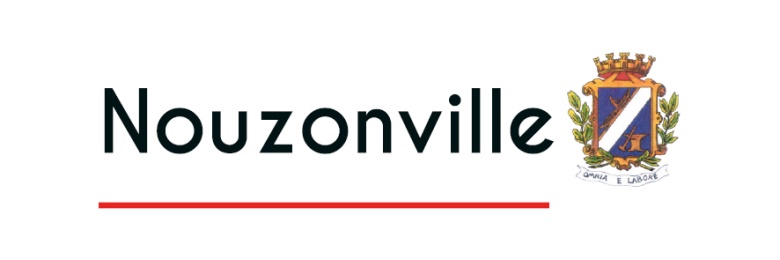 CONSEIL  MUNICIPAL  DU  30  JUIN 2020Convocations adressées le vingt-quatre juin deux mille vingt aux conseillers municipaux pour la réunion qui aura lieu le trente juin deux mil vingt.Le Maire,Florian LECOULTREL'an deux mille vingt, le trente juin à 18h les membres du conseil municipal de la Commune de Nouzonville se sont réunis à la salle des fêtes Roger Maillard sur la convocation qui leur a été adressée le vingt-quatre juin par le maire.Ordre du jour :Appel des Conseillers MunicipauxElection du secrétaire de séanceCOMMUNICATIONS DU MAIREInformations légalesDésignation d’un délégué et d’un suppléant au Parc Naturel RégionalDésignation d’un délégué et d’un suppléant à la Fédération Départementale d’Electricité des Ardennes (FDEA)Election des membres de la commission d’appel d’offresDésignation des membres de la commission de contrôle de la liste électoraleDésignation des membres de la commission communale des impôtsDésignation des délégués dans les différents organismes et commissionsLes membres titulaires et suppléants de la commission communale d’accessibilité.  (3 titulaires et 3 suppléants)  Les 5 membres titulaires et suppléants du comité technique Les 5 membres titulaires et suppléants du CHSCTLe titulaire et le suppléant qui représenteront la commune au collège Jean Rogissart.Le représentant de la commune dans chaque groupe scolaire.Le titulaire et son suppléant présents à COTÉ COUR.Le délégué à la défense.Le titulaire et son suppléant représentant la commune dans le cadre du PLU mis en œuvre par une commune limitrophe.Le représentant à la CLECT auprès de la Communauté d’Agglomération.Les 2 délégués de la commune au pôle social « Nouzon’Vie ».Dénomination quai de MeuseFINANCES – ECONOMIE Débat d’Orientations BudgétairesConvention pôle socialConvention de partenariat pour le développement de la lecture publiqueCompte de gestion Election d'un président pour le vote du Compte Administratif  2019Compte administratif 2019Affectation du résultatBudget primitif 2020Subventions 2020Tarifs publics communauxTaux d’impôtsRemise gracieuse de loyer micro-crèche « Les cocons de Lerry »Vente terrainTRAVAUX – PERSONNEL - PLUConvention piscine intercommunale ************************************Etaient Présents :Florian LECOULTRE, Denis MONTENON, Corinne CORNET, Arnaud GIBARU, Amélie LAMOUREUX, Daniel GILLE, Amandine CHAMPENOIS, Jean-Pierre LUKASIEWICZ, Alain BIDELOGNE, Myriam AUBART, Jeanine CHARLIER, Sonia TANTON, Sylvie DURBECQ, Catherine GOUMAND, Elisabeth RIGAUX, Stéphane SALIO, Benoit CORNEILLE, Sabrina BUFFET, Julie COLLINET, Amélie BRION (arrivée à 18h20), Benjamin VIGET, Yacine ELLAOUI, Luc PIERQUIN, Sylvie ROGER, Carole ALEXANDRE, , Grégory CATEL.Etaient Absents excusés :Jean-Pol LIBOTTE-DELEGAY qui a donné procuration à Stéphane SALIOGeoffrey CALAIS qui a donné procuration à Yacine ELLAOUIJean-Nicolas DORMET (arrivé à 18h40) qui a donné procuration à Sylvie ROGERSecrétaire de séance : A l'unanimité, M. Yacine ELLAOUI est élu secrétaire de séance Délibération n°1************************************Informations légales Délibération n°2L’article L 2122-22 du Code Général des Collectivités Territoriales impose au Maire de rendre compte au conseil municipal des décisions qu’il a été amené à prendre dans le cadre des délégations d’attributions accordées par le conseil municipal.Vous trouverez ci-dessous un relevé des décisions du Maire dans les domaines délégués du 1er novembre 2019 au 30 mai 2020.Désignation d’un délégué et d’un suppléant au Parc Naturel Régional Délibération n°3L’instance de décision et de gestion du PNR des Ardennes est un syndicat mixte. Il est administré par un Comité Syndical qui regroupe des représentants élus et désignés par les collectivités qui adhèrent au PNR des Ardennes.Il appartient au conseil municipal de désigner un délégué et un suppléant à ce syndicat.Par 23 voix pour et 5 abstentions (Grégory CATEL, Carole ALEXANDRE, Luc PIERQUIN, Sylvie ROGER, Jean-Nicolas DORMET).M. Jean-Pol LIBOTTE-DELEGAY est élu déléguéM. Jean-Pierre LUKASIEWICZ est élu suppléantDésignation d’un délégué et d’un suppléant à la Fédération Départementale d’Electricité des Ardennes (FDEA) Délibération n°4Désignation d’un représentant et de son suppléant à ce syndicat dans des conditions similaires au point précédent. Par 23 voix pour et 5 abstentions (Grégory CATEL, Carole ALEXANDRE, Luc PIERQUIN, Sylvie ROGER, Jean-Nicolas DORMET).M. Daniel GILLE est élu déléguéM. Benoit CORNEILLE est élu suppléantElection des membres de la commission d’appel d’offres Délibération n°5Les règles relatives à la CAO sont désormais prévues dans le CGCT à l’article L 1414-2. Celui-ci dispose :« Pour les marchés publics passés selon une procédure formalisée dont la valeur estimée hors taxe prise individuellement est égale ou supérieure aux seuils européens qui figurent en annexe du code de la commande publique, à l'exception des marchés publics passés par les établissements publics sociaux ou médico-sociaux, le titulaire est choisi par une commission d'appel d'offres composée conformément aux dispositions de l'article L. 1411-5.(…) »La commission est composée :Lorsqu'il s'agit d'une région, de la collectivité territoriale de Corse, d'un département, d'une commune de 3 500 habitants et plus et d'un établissement public, par l'autorité habilitée à signer la convention de délégation de service public ou son représentant, président, et par cinq membres de l'assemblée délibérante élus en son sein à la représentation proportionnelle au plus fort reste En outre il est désigné autant de membre suppléant que de membres titulaires.Pour calculer le nombre de siège obtenus par chaque liste, il faut d’abord calculer le « quotient électoral » qui représente le nombre de suffrages exprimés à obtenir pour gagner un siège. Il s’obtient en divisant le nombre de suffrages exprimés par le nombre de siège à pourvoir.Les sièges restants sont attribués à la liste pour laquelle le reste est le plus grand lors de la division du nombre de suffrages exprimés obtenu par chacune des listes par le quotient électoral.En cas d’égalité de reste le siège revient à la liste qui a obtenu le plus grand nombre de suffrages. En cas d’égalité de suffrage, le siège revient au plus âgé des candidats susceptibles d’être élus (Article D. 1411-4 du CGCT).Deux listes se sont présentées à cette élection.Résultat du vote : Sont élus membres de la commission d’appel :Arrivée de Mme Amélie BRION.Désignation des membres de la commission de contrôle de la liste électorale Délibération n°6Vu l’article L19 du code électoral, Il s’agit de créer une commission électorale dont le rôle est le suivant :-statuer sur les recours administratifs préalables prévus au III de l'article L. 18.- s'assurer également de la régularité de la liste électorale. A cette fin, elle a accès à la liste des électeurs inscrits dans la commune extraite du répertoire électoral unique et permanent.-Elle peut, à la majorité de ses membres, au plus tard le vingt-et-unième jour avant chaque scrutin, réformer les décisions prévues au II de l'article L. 18 ou procéder à l'inscription ou à la radiation d'un électeur omis ou indûment inscrit. Lorsqu'elle radie un électeur, sa décision est soumise à une procédure contradictoire.Dans les communes de 1 000 habitants et plus dans lesquelles trois listes ont obtenu des sièges au conseil municipal lors de son dernier renouvellement, la commission est composée : 1° De trois conseillers municipaux appartenant à la liste ayant obtenu le plus grand nombre de sièges, pris dans l'ordre du tableau parmi les membres prêts à participer aux travaux de la commission, à l'exception du maire, des adjoints titulaires d'une délégation et des conseillers municipaux titulaires d'une délégation en matière d'inscription sur la liste électorale ; 2° De deux conseillers municipaux appartenant respectivement à la deuxième et à la troisième liste ayant obtenu le plus grand nombre de sièges, pris dans l'ordre du tableau parmi les membres prêts à participer aux travaux de la commission, à l'exception du maire, des adjoints titulaires d'une délégation et des conseillers municipaux titulaires d'une délégation en matière d'inscription sur la liste électorale. Sont désignés à l’unanimité les membres de la commission de contrôle de la liste électorale :- Jean-Pierre LUKASIEWICZ- Alain BIDELOGNE- Myriam AUBART- Carole ALEXANDRE- Grégory CATELDésignation des membres de la commission communale des impôts Délibération n°7L’article 1650 du CGI prévoit l’institution dans chaque commune d’une commission communale des impôts directs (CCID). La commission communale des impôts directs comprend 9 membres :Le maire ou l’adjoint délégué président de la commissionEt 8 commissaires dans les communes de plus de 2000 habitantsLes commissaires doivent :Être de nationalité française ou ressortissant d’un État membre de l’Union européenneAvoir au moins 25 ansJouir de leurs droits civilsÊtre inscrits sur l’un des rôles d’impôts directs locaux dans la communeÊtre familiarisés avec les circonstances locales, et posséder des connaissances 	suffisantes pour l’exécution des travaux de la commissionAux termes de l’article 1753 du CGI, ne peuvent être admises à participer aux travaux de la commission les personnes :Qui, à l’occasion de fraudes fiscales ou d’oppositions au contrôle fiscal, ont fait l’objet 	d’une condamnation, prononcée par le tribunal, à l’une des peines prévues aux 	articles 	du CGI visés par l’article 1753 du même codeDont les bases d’imposition ont été évaluées d’office, par suite d’opposition au 	contrôle fiscal du fait du contribuable ou de tiers.Les huit commissaires, et leurs suppléants en nombre égal, sont désignés par le directeur départemental des Finances publiques sur une liste de contribuables en nombre double remplissant les conditions précisées ci-dessus, dressée par le conseil municipal. La liste de proposition établie par le conseil municipal doit donc comporter seize noms pour les commissaires titulaires, et seize noms pour les commissaires suppléants.La désignation des commissaires intervient dans les deux mois suivant le renouvellement général des conseils municipaux ; à défaut de liste de présentation, ils sont nommés d’office par le directeur départemental des finances publiques, un mois après la mise en demeure de délibérer adressée au conseil municipal.Ci-dessous la liste des contribuables proposés à l’unanimité par le conseil municipal pour faire partie de la commission communale des impôts directs (CCID).Désignation des délégués dans les différents organismes et commissions Délibération n°8Ont été désigné à l’unanimité par le conseil municipal :Les membres titulaires et suppléants de la commission communale d’accessibilité.  (3 titulaires et 3 suppléants)  Les 5 membres titulaires et suppléants du comité technique.Les 5 membres titulaires et suppléants du CHSCT.Le titulaire et le suppléant qui représenteront la commune au collège Jean Rogissart.Le représentant de la commune dans chaque groupe scolaire.Le titulaire et son suppléant présents à COTÉ COUR.Le délégué à la défense.M. Jean-Pol LIBOTTE- DELEGAYLe titulaire et son suppléant représentant la commune dans le cadre du PLU mis en œuvre par une commune limitrophe.Le représentant à la CLECT auprès de la Communauté d’Agglomération.Mme Amandine CHAMPENOISLes 2 délégués de la commune à « Nouzon’Vie ».Dénomination quai de Meuse Délibération n°9Afin de rendre hommage à M. Pierre LEDEME ancien élu et également conseiller général qui a œuvré tout au long de sa vie pour la commune de Nouzonville, le maire propose que le quai de Meuse porte son nom. Le conseil par 25 voix pour et 4 contre (Carole ALEXANDRE, Sylvie ROGER, Luc PIERQUIN, Jean-Nicolas DORMET) accepte cette proposition.Arrivée de M. Jean-Nicolas DORMET.Débat d’Orientations Budgétaires Délibération n°10Le conseil municipal est invité à prendre acte des orientations budgétaires présentées par le Maire conformément à l'article L 2313.1 du CGCT et qui ont fait l'objet d'une présentation en commission finances. Le document a été transmis à chaque conseiller municipal.Convention « Nouzon’Vie » Délibération n°11Celle-ci identifie clairement l’association, le projet, ses champs d’action et son financement (document transmis avec la convocation).Plusieurs axes sont mis en avant, des fiches synthétiques projets seront communiquées à la collectivité :Promouvoir la mise en réseau des acteurs socio-éducatifsSoutenir la fonction parentale dans la relation à la scolaritéAccompagner les jeunes dans leur évolutionLa participation financière demandée à la commune est de 25 000 euros.A cela il faut ajouter la valorisation des locaux estimée à 8 000€ l’année.Le conseil par 25 voix pour et 4 contre (Carole ALEXANDRE, Sylvie ROGER, Luc PIERQUIN, Jean-Nicolas DORMET) autorise le Maire à signer cette convention.Convention de partenariat pour le développement de la lecture publique Délibération n°12Cette convention permet de bénéficier d’outils de ressources numériques moyennant une cotisation de 20 centimes par habitant.Les personnes inscrites à la médiathèque pourront visionner de chez elle jusqu’à 5 films par mois (sortie récente) ainsi que d’autres films.Elles pourront également avoir accès à 5 revues et de l’autoformation.L’adhérent aura accès à cette offre après avoir fait la demande par mail à la médiathèque.Le conseil à l’unanimité autorise le Maire à signer cette convention.Compte de gestion Délibération n°13Le compte de gestion de la ville est approuvé à l’unanimité. Election d'un président pour le vote du Compte Administratif  2019 Délibération n°14Conformément à l'article L2121-14 du Code Général des Collectivités territoriales, le conseil municipal doit élire son président dans la séance où le compte administratif du maire est débattu.Mme Amandine CHAMPENOIS est élue présidente à l’unanimité. Compte administratif 2019 Délibération n°15Le compte administratif de la ville est approuvé par 23 voix pour, 4 contre (Carole ALEXANDRE, Sylvie ROGER, Luc PIERQUIN, Jean-Nicolas DORMET) et une abstention (Grégory CATEL).Affectation du résultat Délibération n°16Ville : affectation de l’excédent de fonctionnement de  1 174 755,30 €.Approbation du conseil municipal à l’unanimité.Budget primitif 2020 Délibération n°17Le Budget Primitif 2020 est approuvé par 25 voix pour et 4 contre (Carole ALEXANDRE, Sylvie ROGER, Luc PIERQUIN, Jean-Nicolas DORMET).Fonctionnement Dépenses : 5 790 000 €Recettes :   5 790 000 €Investissement Dépenses 1 662 000  €Recettes : 1 662 000  €Subventions 2020 Délibération n°18Le conseil par 24 voix pour et 5 contre (Carole ALEXANDRE, Sylvie ROGER, Luc PIERQUIN, Jean-Nicolas DORMET, Grégory CATEL) accepte l’octroi des subventions suivantes :Tarifs publics communaux Délibération n°19Après l’étude par la commission finances des tarifs, le conseil par 25 voix pour et 4 contre (Carole ALEXANDRE, Sylvie ROGER, Luc PIERQUIN, Jean-Nicolas DORMET) accepte les tarifs communaux suivants :Taux d’impôts Délibération n°20Le budget primitif  ne prévoit pas d’augmentation des taux d'impôts :FB :	22,04 %FNB :	45,51 %Approbation du conseil municipal à l’unanimité.Remise gracieuse de loyer micro-crèche « Les cocons de Lerry » Délibération n°21La commission finances a été consultée, concernant l’octroi d’une remise gracieuse de loyer à la micro crèche « Les cocons de Lerry ».Cette demande est liée à la crise sanitaire qui a touché le pays et qui a fortement impacté les petites entreprises.Cela concerne les loyers de mars et avril pour une somme de 1 500 €.Le conseil à l’unanimité accepte cette remise.Vente terrain Délibération n°22Les propriétaires du  57 rue Ambroise CROIZAT souhaitent vendre leur maison. Lors de l'établissement des documents de vente avec les futurs acquéreurs, il a été observé qu'une parcelle cadastrée AK 166 d'une superficie de 107 m2 dont ils pensaient être les propriétaires appartenait en fait à la commune. Ils entretenaient cette parcelle depuis des années. Les futurs acquéreurs quant à eux souhaitent régulariser la situation et en devenir propriétaires.Une estimation auprès du pôle d'évaluation domaniale a été demandée par la commune. La valeur du terrain a été estimée à 535€.Le conseil à l’unanimité accepte cette vente.Convention piscine intercommunale Délibération n°23La piscine de Nouzonville nécessite un entretien afin d’assurer sa mise en sécurité, il apparaît plus simple et plus efficient que les agents communaux réalisent cet entretien à savoir :Entretien des espaces vertsSignalisation des incidents ou dégradations à Ardenne Métropole,Mise en sécurité (vitres cassées)Ardenne Métropole versera à la Ville, sa contribution couvrant l’ensemble des prestations réalisées par les agents communaux concernant l’entretien de la piscine.Le conseil municipal à l’unanimité autorise le Maire à signer cette convention.Nombres de suffragesNombres de nuls ou blancsNombre de suffrages exprimésQuotient électoral (Qe)2702727/5 = 5,4ListeVoix  Voix/QESièges 1erResteSièges supTotal des siègesRassemblement264,8140,8115M. CATEL10,1800,1800COMMISSION  APPEL  D'OFFRESCOMMISSION  APPEL  D'OFFRESMr Florian LECOULTREMr Florian LECOULTRE5 titulaires5 suppléantsYacine ELLAOUIJean-Pierre LUKASIEWICZAmandine CHAMPENOISCorinne CORNETAmélie LAMOUREUXSonia TANTONBenoit CORNEILLESylvie DURBECQCarole ALEXANDRELuc PIERQUIN1MONTENON Denis2CORNET Corinne3GILLE Daniel4LUKASIEWCZ Jean-Pierre5AUBART Myriam6CHARLIER Jeannine7ALEXANDRE Carole8CATEL Grégory9GIBARU Arnaud10LAMOUREUX Amélie11BIDELOGNE Alain12GOUMAND Catherine13LIBOTTE-DELEGAY Jean-Pol14CORNEILLE Benoit15PIERQUIN Luc16SALIO Stéphane17TANTON Sonia18BUFFET Sabrina19COLLINET Julie20BRION Amélie21CALAIS Geoffrey22ROGER Sylvie23RIGAUX Elisabeth24DURBECQ Sylvie25VIGET Benjamin26ELLAOUI Yacine27DORMET Jean-Nicolas28CHAMPENOIS Amandine29DUBOIS Denis30BERNAILLE Didier31CUCOVAZ Cathy32YOL FrancisCOMMISSION COMMUNALE POUR L'ACCESSIBILITE + EXTERIEURSCOMMISSION COMMUNALE POUR L'ACCESSIBILITE + EXTERIEURSMr Florian LECOULTREMr Florian LECOULTRE3 titulaires3 suppléantsAmélie LAMOUREUXAmandine CHAMPENOISAmélie BRIONDaniel GILLECorinne CORNETYacine ELLAOUICOMITE TECHNIQUECOMITE TECHNIQUE5 titulaires5 suppléantsDaniel GILLEMyriam AUBARTCorinne CORNETStéphane SALIOJean-Pierre LUKASIEWICZBenjamin VIGETAlain BIDELOGNECatherine GOUMANDSabrina BUFFETArnaud GIBARUCHSCTCHSCT5 titulaires5 suppléantsDaniel GILLEBenoit CORNEILLESabrina BUFFETJean-Pierre LUKASIEWICZStéphane SALIOJean-Pol LIBOTTE DELEGAYAmélie LAMOUREUXBenjamin VIGETSonia TANTONAlain BIDELOGNECOLLEGECOLLEGE1titulaire1 suppléantFlorian LECOULTREDenis MONTENONReprésentants des groupes scolairesReprésentants des groupes scolairesReprésentants des groupes scolairesGroupes scolairesTitulairesSuppléantsLa CachetteStéphane SALIOSabrina BUFFETDevant NouzonCorinne CORNETAmélie BRIONCentreBenjamin VIGETJulie COLLINETCôté CourCôté Cour1 titulaire1 suppléantCorinne CORNETSylvie DURBECQP L UP L U1 titulaire1 suppléantFlorian LECOULTREDaniel GILLENouzon’VieNouzon’Vie1 déléguéAmandine LAMOUREUX1 déléguéMyriam AUBART106 534 165,46 €002640 585,84 €1 174 755,30€AssociationsSubvention  2020Subvention  2020Subvention  2020Subvention  2020AssociationsfonctionnementfonctionnementmanifestationsexceptionnelleCAPSAC pas de demandepas de demandepas de demandepas de demandeGRAC4850,00CSNA2300,00Effort21000,00Judo1900,00Karaté1100,00TOP FORM500,00RCN3600,00Tennis 3500,00USNpas de demandepas de demandepas de demandepas de demandeTennis de table900,00Aïkido300,00ass sportive collège700,00La Goutelle200,00Boule Nouzonnaise800,00Chasse200,00Rando Sports Loisirs250,00l'Aérienne association dissouteassociation dissouteassociation dissouteassociation dissouteSociété avicole300,00Carpes de la valléepas de demandepas de demandepas de demandepas de demandeMoto club150,00Cyclos Nouzonville Ardennes300,00Billard400,00Réveille matin400,00La volante400,00Amicale laïque4500,00Club de l'amitié300,00Peintres Nouzonnais600,00UMN9000,00Promotion Socio culturelle1800,00FSE (collège)1400,00FCPE300,00Donneurs de sang350,00UNC500,00COS3000,00COSaction sociale2864,00COSChèques  vacances6000,00Anciens SP150,00Anciens SPvétérans5306,32Amicale des SP1600,00Nouzon l'âge1800,00Amicale pers du collège0,00UPAF500,00Jeunes SP900,00AODSP600,00Virtuoses et comp'anim400,00APEL (ass des parents St Thérèse)150,00Le souvenir Français150,00Chorale Cœur de pierre150,00Musique ensemblepas de demandepas de demandepas de demandepas de demandeparents élèves dt Nouzon200,00La clé des senspas de demandepas de demandepas de demandepas de demandeGoutelle Danceassociation dissouteassociation dissouteassociation dissouteassociation dissouteAssociations2020SPA200APF100Alzeimer100Restos du cœur800LISA200Prévention Routière50Secours Catholique100Croix Rouge100Téléthon50AFSEP Sclérose en plaque100Ligue contre le cancer100Aides50Secours Populaire600Circuit des Ardennes50AFFOUAGEAFFOUAGEAFFOUAGEAFFOUAGEAFFOUAGEAFFOUAGEAFFOUAGEAFFOUAGEAFFOUAGEA compter du 1er septembre 2020A compter du 1er septembre 2020A compter du 1er septembre 2020A compter du 1er septembre 202020 €20 €20 €20 €20 €Avantage en nature logement (au 1er juillet 2020)Avantage en nature logement (au 1er juillet 2020)Avantage en nature logement (au 1er juillet 2020)Avantage en nature logement (au 1er juillet 2020)Avantage en nature logement (au 1er juillet 2020)Avantage en nature logement (au 1er juillet 2020)Avantage en nature logement (au 1er juillet 2020)Avantage en nature logement (au 1er juillet 2020)Avantage en nature logement (au 1er juillet 2020)Fixé sur la base de l’évolution forfaitaire mensuelle selon le barème URSSAF revu chaque année et intégrant les avantages accessoires.Fixé sur la base de l’évolution forfaitaire mensuelle selon le barème URSSAF revu chaque année et intégrant les avantages accessoires.Fixé sur la base de l’évolution forfaitaire mensuelle selon le barème URSSAF revu chaque année et intégrant les avantages accessoires.Fixé sur la base de l’évolution forfaitaire mensuelle selon le barème URSSAF revu chaque année et intégrant les avantages accessoires.Fixé sur la base de l’évolution forfaitaire mensuelle selon le barème URSSAF revu chaque année et intégrant les avantages accessoires.Fixé sur la base de l’évolution forfaitaire mensuelle selon le barème URSSAF revu chaque année et intégrant les avantages accessoires.Fixé sur la base de l’évolution forfaitaire mensuelle selon le barème URSSAF revu chaque année et intégrant les avantages accessoires.Fixé sur la base de l’évolution forfaitaire mensuelle selon le barème URSSAF revu chaque année et intégrant les avantages accessoires.Fixé sur la base de l’évolution forfaitaire mensuelle selon le barème URSSAF revu chaque année et intégrant les avantages accessoires.Bon de vêtement Au 1er juin 2020Bon de vêtement Au 1er juin 2020Bon de vêtement Au 1er juin 2020Bon de vêtement Au 1er juin 202080 €80 €80 €80 €80 €MEDIATHEQUE(à compter du 1er juillet 2020)MEDIATHEQUE(à compter du 1er juillet 2020)MEDIATHEQUE(à compter du 1er juillet 2020)MEDIATHEQUE(à compter du 1er juillet 2020)MEDIATHEQUE(à compter du 1er juillet 2020)MEDIATHEQUE(à compter du 1er juillet 2020)MEDIATHEQUE(à compter du 1er juillet 2020)MEDIATHEQUE(à compter du 1er juillet 2020)MEDIATHEQUE(à compter du 1er juillet 2020)Carte d’adhésion ouvrant droit à 4 livres et 2 CD par mois et par personne Carte d’adhésion ouvrant droit à 4 livres et 2 CD par mois et par personne Carte d’adhésion ouvrant droit à 4 livres et 2 CD par mois et par personne Carte d’adhésion ouvrant droit à 4 livres et 2 CD par mois et par personne 10 €/an/famille10 €/an/famille10 €/an/famille10 €/an/famille10 €/an/familleLes livres non rendus seront facturés selon le prix d’achat, après deux rappels restés sans réponse.Les livres non rendus seront facturés selon le prix d’achat, après deux rappels restés sans réponse.Les livres non rendus seront facturés selon le prix d’achat, après deux rappels restés sans réponse.Les livres non rendus seront facturés selon le prix d’achat, après deux rappels restés sans réponse.Les livres non rendus seront facturés selon le prix d’achat, après deux rappels restés sans réponse.Les livres non rendus seront facturés selon le prix d’achat, après deux rappels restés sans réponse.Les livres non rendus seront facturés selon le prix d’achat, après deux rappels restés sans réponse.Les livres non rendus seront facturés selon le prix d’achat, après deux rappels restés sans réponse.Les livres non rendus seront facturés selon le prix d’achat, après deux rappels restés sans réponse.BULLETIN MUNICIPAL(à compter du 1er juillet 2020 pour deux bulletins par an)BULLETIN MUNICIPAL(à compter du 1er juillet 2020 pour deux bulletins par an)BULLETIN MUNICIPAL(à compter du 1er juillet 2020 pour deux bulletins par an)BULLETIN MUNICIPAL(à compter du 1er juillet 2020 pour deux bulletins par an)BULLETIN MUNICIPAL(à compter du 1er juillet 2020 pour deux bulletins par an)BULLETIN MUNICIPAL(à compter du 1er juillet 2020 pour deux bulletins par an)BULLETIN MUNICIPAL(à compter du 1er juillet 2020 pour deux bulletins par an)BULLETIN MUNICIPAL(à compter du 1er juillet 2020 pour deux bulletins par an)BULLETIN MUNICIPAL(à compter du 1er juillet 2020 pour deux bulletins par an)1/16 de page1/16 de page1/16 de page1/16 de page25 €25 €25 €25 €25 €1/8 de page1/8 de page1/8 de page1/8 de page50 €50 €50 €50 €50 €¼ de page¼ de page¼ de page¼ de page100 €100 €100 €100 €100 €½ de page½ de page½ de page½ de page150 €150 €150 €150 €150 €1 page1 page1 page1 page300 €300 €300 €300 €300 €CIMETIERE(à compter du 1er juillet 2020)CIMETIERE(à compter du 1er juillet 2020)CIMETIERE(à compter du 1er juillet 2020)CIMETIERE(à compter du 1er juillet 2020)CIMETIERE(à compter du 1er juillet 2020)CIMETIERE(à compter du 1er juillet 2020)CIMETIERE(à compter du 1er juillet 2020)CIMETIERE(à compter du 1er juillet 2020)Concessions 15 ans (2m²)Concessions 15 ans (2m²)Concessions 15 ans (2m²)100 €100 €100 €100 €100 €Concessions 30 ans (2m²)Concessions 30 ans (2m²)Concessions 30 ans (2m²)170 €170 €170 €170 €170 €Concessions 50 ans (2m²)Concessions 50 ans (2m²)Concessions 50 ans (2m²)400 €400 €400 €400 €400 €Columbarium 15 ansColumbarium 15 ansColumbarium 15 ans500 €500 €500 €500 €500 €Columbarium 30 ansColumbarium 30 ansColumbarium 30 ans800 €800 €800 €800 €800 €Case urne 15 ans (1m²)Case urne 15 ans (1m²)Case urne 15 ans (1m²)120 €120 €120 €120 €120 €Case urne 30 ans (1m²)Case urne 30 ans (1m²)Case urne 30 ans (1m²)200 €200 €200 €200 €200 €Case urne 50 ans (1m²)Case urne 50 ans (1m²)Case urne 50 ans (1m²)300 €300 €300 €300 €300 €Les prix de cession de caveaux et monuments funéraires devenus propriété de la ville sont fixés comme suit :Les prix de cession de caveaux et monuments funéraires devenus propriété de la ville sont fixés comme suit :Les prix de cession de caveaux et monuments funéraires devenus propriété de la ville sont fixés comme suit :Les prix de cession de caveaux et monuments funéraires devenus propriété de la ville sont fixés comme suit :Les prix de cession de caveaux et monuments funéraires devenus propriété de la ville sont fixés comme suit :Les prix de cession de caveaux et monuments funéraires devenus propriété de la ville sont fixés comme suit :Les prix de cession de caveaux et monuments funéraires devenus propriété de la ville sont fixés comme suit :Les prix de cession de caveaux et monuments funéraires devenus propriété de la ville sont fixés comme suit :Caveau une case et vide sanitaireCaveau une case et vide sanitaireCaveau une case et vide sanitaire280 €280 €280 €280 €280 €Caveau deux cases et vide sanitaireCaveau deux cases et vide sanitaireCaveau deux cases et vide sanitaire360 €360 €360 €360 €360 €Case supplémentaireCase supplémentaireCase supplémentaire150 €150 €150 €150 €150 €MonumentMonumentMonument500 €500 €500 €500 €500 €Le coût des travaux effectués en régie par le personnel communal pour le compte des particuliers dans le cimetière (Remise en état de l’enrobé), sera facturé au coût réel aux familles.Le coût des travaux effectués en régie par le personnel communal pour le compte des particuliers dans le cimetière (Remise en état de l’enrobé), sera facturé au coût réel aux familles.Le coût des travaux effectués en régie par le personnel communal pour le compte des particuliers dans le cimetière (Remise en état de l’enrobé), sera facturé au coût réel aux familles.Le coût des travaux effectués en régie par le personnel communal pour le compte des particuliers dans le cimetière (Remise en état de l’enrobé), sera facturé au coût réel aux familles.Le coût des travaux effectués en régie par le personnel communal pour le compte des particuliers dans le cimetière (Remise en état de l’enrobé), sera facturé au coût réel aux familles.Le coût des travaux effectués en régie par le personnel communal pour le compte des particuliers dans le cimetière (Remise en état de l’enrobé), sera facturé au coût réel aux familles.Le coût des travaux effectués en régie par le personnel communal pour le compte des particuliers dans le cimetière (Remise en état de l’enrobé), sera facturé au coût réel aux familles.Le coût des travaux effectués en régie par le personnel communal pour le compte des particuliers dans le cimetière (Remise en état de l’enrobé), sera facturé au coût réel aux familles.CONSOMMATION TARIF(à compter du 1er juillet 2020)CONSOMMATION TARIF(à compter du 1er juillet 2020)CONSOMMATION TARIF(à compter du 1er juillet 2020)CONSOMMATION TARIF(à compter du 1er juillet 2020)CONSOMMATION TARIF(à compter du 1er juillet 2020)CONSOMMATION TARIF(à compter du 1er juillet 2020)CONSOMMATION TARIF(à compter du 1er juillet 2020)CONSOMMATION TARIF(à compter du 1er juillet 2020)CONSOMMATION TARIF(à compter du 1er juillet 2020)Bouteille de vin rougeBouteille de vin rougeBouteille de vin rougeBouteille de vin rouge10 euros10 euros10 euros10 euros10 eurosBouteille vin RoséBouteille vin RoséBouteille vin RoséBouteille vin Rosé10 euros10 euros10 euros10 euros10 eurosBouteille vin blancBouteille vin blancBouteille vin blancBouteille vin blanc10 euros10 euros10 euros10 euros10 eurosChampagneChampagneChampagneChampagne20 euros20 euros20 euros20 euros20 eurosBière Bière Bière Bière 1,50 euro1,50 euro1,50 euro1,50 euro1,50 euroCocaCocaCocaCoca1,50 euro1,50 euro1,50 euro1,50 euro1,50 euroPerrierPerrierPerrierPerrier1,50 euro1,50 euro1,50 euro1,50 euro1,50 euroJus de fruitJus de fruitJus de fruitJus de fruit1,50 euro1,50 euro1,50 euro1,50 euro1,50 euroSandwichSandwichSandwichSandwich5 euros5 euros5 euros5 euros5 eurosCoupe de ChampagneCoupe de ChampagneCoupe de ChampagneCoupe de Champagne3 euros3 euros3 euros3 euros3 eurosVerreVerreVerreVerre1 euro1 euro1 euro1 euro1 euroDroit de placeEt occupation du domaine public au 1er juillet 2020Droit de placeEt occupation du domaine public au 1er juillet 2020Droit de placeEt occupation du domaine public au 1er juillet 2020Droit de placeEt occupation du domaine public au 1er juillet 2020Droit de placeEt occupation du domaine public au 1er juillet 2020Droit de placeEt occupation du domaine public au 1er juillet 2020Droit de placeEt occupation du domaine public au 1er juillet 2020Droit de placeEt occupation du domaine public au 1er juillet 2020Droit de placeEt occupation du domaine public au 1er juillet 2020Commerçants ambulantsCommerçants ambulantsCommerçants ambulantsCommerçants ambulants1 € ml/jour1 € ml/jour1 € ml/jour1 € ml/jour1 € ml/jourCamion outillageCamion outillageCamion outillageCamion outillage60 €60 €60 €60 €60 €Commerçants sédentaire Commerçants sédentaire Commerçants sédentaire Commerçants sédentaire 5 €/m²5 €/m²5 €/m²5 €/m²5 €/m²CirqueCirqueCirqueCirque80 €/jour80 €/jour80 €/jour80 €/jour80 €/jourTirs, loteries, confiseriesTirs, loteries, confiseriesTirs, loteries, confiseriesTirs, loteries, confiseries5€/mètre de façade5€/mètre de façade5€/mètre de façade5€/mètre de façade5€/mètre de façadeManèges enfantinsManèges enfantinsManèges enfantinsManèges enfantins50 €50 €50 €50 €50 €Gros métiersGros métiersGros métiersGros métiers130 €130 €130 €130 €130 €Autos scooters enfantinsAutos scooters enfantinsAutos scooters enfantinsAutos scooters enfantins70 €70 €70 €70 €70 €ECOLESECOLESECOLESECOLESECOLESECOLESECOLESECOLESECOLESECOLESECOLESFournitures Scolaires au 1er septembre 2020Fournitures Scolaires au 1er septembre 2020Fournitures Scolaires au 1er septembre 2020Fournitures Scolaires au 1er septembre 2020Fournitures Scolaires au 1er septembre 2020Fournitures Scolaires au 1er septembre 2020Fournitures Scolaires au 1er septembre 2020Fournitures Scolaires au 1er septembre 2020Fournitures Scolaires au 1er septembre 2020Fournitures Scolaires au 1er septembre 2020Fournitures Scolaires au 1er septembre 2020Elémentaires 40 €40 €40 €40 €40 €40 €40 €40 €40 €40 €Maternelles35 €35 €35 €35 €35 €35 €35 €35 €35 €35 €ULIS45 €45 €45 €45 €45 €45 €45 €45 €45 €45 €2 classes découvertes 21 €/jour/élève21 €/jour/élève21 €/jour/élève21 €/jour/élève21 €/jour/élève21 €/jour/élève21 €/jour/élève21 €/jour/élève21 €/jour/élève21 €/jour/élèveVoyages scolairesDemande de subvention étudiée sur calendrier annuelDemande de subvention étudiée sur calendrier annuelDemande de subvention étudiée sur calendrier annuelDemande de subvention étudiée sur calendrier annuelDemande de subvention étudiée sur calendrier annuelDemande de subvention étudiée sur calendrier annuelDemande de subvention étudiée sur calendrier annuelDemande de subvention étudiée sur calendrier annuelDemande de subvention étudiée sur calendrier annuelDemande de subvention étudiée sur calendrier annuelSubvention pour l’organisation de l’arbre de Noël dans les classes maternellesSubvention pour l’organisation de l’arbre de Noël dans les classes maternellesSubvention pour l’organisation de l’arbre de Noël dans les classes maternellesSubvention pour l’organisation de l’arbre de Noël dans les classes maternellesSubvention pour l’organisation de l’arbre de Noël dans les classes maternelles10 €/élève 10 €/élève 10 €/élève 10 €/élève 10 €/élève 10 €/élève Crédits alloués au RASED (au 1er septembre 2020)Crédits alloués au RASED (au 1er septembre 2020)Crédits alloués au RASED (au 1er septembre 2020)Crédits alloués au RASED (au 1er septembre 2020)Crédits alloués au RASED (au 1er septembre 2020)1 500 €1 500 €1 500 €1 500 €1 500 €1 500 €FRAIS DES AGENTS TERRITORIAUX(à compter du 1er juillet 2020)FRAIS DES AGENTS TERRITORIAUX(à compter du 1er juillet 2020)FRAIS DES AGENTS TERRITORIAUX(à compter du 1er juillet 2020)FRAIS DES AGENTS TERRITORIAUX(à compter du 1er juillet 2020)FRAIS DES AGENTS TERRITORIAUX(à compter du 1er juillet 2020)FRAIS DES AGENTS TERRITORIAUX(à compter du 1er juillet 2020)FRAIS DES AGENTS TERRITORIAUX(à compter du 1er juillet 2020)FRAIS DES AGENTS TERRITORIAUX(à compter du 1er juillet 2020)FRAIS DES AGENTS TERRITORIAUX(à compter du 1er juillet 2020)FRAIS DES AGENTS TERRITORIAUX(à compter du 1er juillet 2020)FRAIS DES AGENTS TERRITORIAUX(à compter du 1er juillet 2020)Frais de déplacementsFrais de déplacementsLe remboursement portera sur le kilométrage réellement effectué soit au départ de la résidence administrative soit au départ de la résidence familiale. Les frais de péage d’autoroute et de parcs de stationnement seront rembourses sur présentation de pièces justificatives.Le remboursement portera sur le kilométrage réellement effectué soit au départ de la résidence administrative soit au départ de la résidence familiale. Les frais de péage d’autoroute et de parcs de stationnement seront rembourses sur présentation de pièces justificatives.Le remboursement portera sur le kilométrage réellement effectué soit au départ de la résidence administrative soit au départ de la résidence familiale. Les frais de péage d’autoroute et de parcs de stationnement seront rembourses sur présentation de pièces justificatives.Le remboursement portera sur le kilométrage réellement effectué soit au départ de la résidence administrative soit au départ de la résidence familiale. Les frais de péage d’autoroute et de parcs de stationnement seront rembourses sur présentation de pièces justificatives.Le remboursement portera sur le kilométrage réellement effectué soit au départ de la résidence administrative soit au départ de la résidence familiale. Les frais de péage d’autoroute et de parcs de stationnement seront rembourses sur présentation de pièces justificatives.Le remboursement portera sur le kilométrage réellement effectué soit au départ de la résidence administrative soit au départ de la résidence familiale. Les frais de péage d’autoroute et de parcs de stationnement seront rembourses sur présentation de pièces justificatives.Le remboursement portera sur le kilométrage réellement effectué soit au départ de la résidence administrative soit au départ de la résidence familiale. Les frais de péage d’autoroute et de parcs de stationnement seront rembourses sur présentation de pièces justificatives.Le remboursement portera sur le kilométrage réellement effectué soit au départ de la résidence administrative soit au départ de la résidence familiale. Les frais de péage d’autoroute et de parcs de stationnement seront rembourses sur présentation de pièces justificatives.Le remboursement portera sur le kilométrage réellement effectué soit au départ de la résidence administrative soit au départ de la résidence familiale. Les frais de péage d’autoroute et de parcs de stationnement seront rembourses sur présentation de pièces justificatives.Frais d’hébergementFrais d’hébergementL’indemnité forfaitaire sur l’ensemble du territoire est fixée à 55 €, à l’exception : - Des grandes villes (population >200 000 hbts) et communes de la métropole du Grand Paris 70 €.- Commune de Paris 90 €- Agents reconnus en qualité de travailleur handicapé 100 €.L’indemnité forfaitaire sur l’ensemble du territoire est fixée à 55 €, à l’exception : - Des grandes villes (population >200 000 hbts) et communes de la métropole du Grand Paris 70 €.- Commune de Paris 90 €- Agents reconnus en qualité de travailleur handicapé 100 €.L’indemnité forfaitaire sur l’ensemble du territoire est fixée à 55 €, à l’exception : - Des grandes villes (population >200 000 hbts) et communes de la métropole du Grand Paris 70 €.- Commune de Paris 90 €- Agents reconnus en qualité de travailleur handicapé 100 €.L’indemnité forfaitaire sur l’ensemble du territoire est fixée à 55 €, à l’exception : - Des grandes villes (population >200 000 hbts) et communes de la métropole du Grand Paris 70 €.- Commune de Paris 90 €- Agents reconnus en qualité de travailleur handicapé 100 €.L’indemnité forfaitaire sur l’ensemble du territoire est fixée à 55 €, à l’exception : - Des grandes villes (population >200 000 hbts) et communes de la métropole du Grand Paris 70 €.- Commune de Paris 90 €- Agents reconnus en qualité de travailleur handicapé 100 €.L’indemnité forfaitaire sur l’ensemble du territoire est fixée à 55 €, à l’exception : - Des grandes villes (population >200 000 hbts) et communes de la métropole du Grand Paris 70 €.- Commune de Paris 90 €- Agents reconnus en qualité de travailleur handicapé 100 €.L’indemnité forfaitaire sur l’ensemble du territoire est fixée à 55 €, à l’exception : - Des grandes villes (population >200 000 hbts) et communes de la métropole du Grand Paris 70 €.- Commune de Paris 90 €- Agents reconnus en qualité de travailleur handicapé 100 €.L’indemnité forfaitaire sur l’ensemble du territoire est fixée à 55 €, à l’exception : - Des grandes villes (population >200 000 hbts) et communes de la métropole du Grand Paris 70 €.- Commune de Paris 90 €- Agents reconnus en qualité de travailleur handicapé 100 €.L’indemnité forfaitaire sur l’ensemble du territoire est fixée à 55 €, à l’exception : - Des grandes villes (population >200 000 hbts) et communes de la métropole du Grand Paris 70 €.- Commune de Paris 90 €- Agents reconnus en qualité de travailleur handicapé 100 €.FRAIS DE GARDE ANIMAUX(à compter du 1er juillet 2020)FRAIS DE GARDE ANIMAUX(à compter du 1er juillet 2020)FRAIS DE GARDE ANIMAUX(à compter du 1er juillet 2020)FRAIS DE GARDE ANIMAUX(à compter du 1er juillet 2020)FRAIS DE GARDE ANIMAUX(à compter du 1er juillet 2020)FRAIS DE GARDE ANIMAUX(à compter du 1er juillet 2020)FRAIS DE GARDE ANIMAUX(à compter du 1er juillet 2020)FRAIS DE GARDE ANIMAUX(à compter du 1er juillet 2020)FRAIS DE GARDE ANIMAUX(à compter du 1er juillet 2020)FRAIS DE GARDE ANIMAUX(à compter du 1er juillet 2020)FRAIS DE GARDE ANIMAUX(à compter du 1er juillet 2020)Frais de captureFrais de captureFrais de captureFrais de capture10 €10 €10 €10 €10 €10 €10 €Frais de gardeFrais de gardeFrais de gardeFrais de garde15 €/ jour15 €/ jour15 €/ jour15 €/ jour15 €/ jour15 €/ jour15 €/ jourLOCATION DES SALLES(Au 1er juillet 2020)LOCATION DES SALLES(Au 1er juillet 2020)LOCATION DES SALLES(Au 1er juillet 2020)LOCATION DES SALLES(Au 1er juillet 2020)LOCATION DES SALLES(Au 1er juillet 2020)LOCATION DES SALLES(Au 1er juillet 2020)LOCATION DES SALLES(Au 1er juillet 2020)LOCATION DES SALLES(Au 1er juillet 2020)LOCATION DES SALLES(Au 1er juillet 2020)LOCATION DES SALLES(Au 1er juillet 2020)LOCATION DES SALLES(Au 1er juillet 2020)Salle Roger MAILLARDSalle Roger MAILLARDSalle Roger MAILLARDSalle Roger MAILLARDSalle Roger MAILLARDSalle Roger MAILLARDSalle Roger MAILLARDSalle Roger MAILLARDSalle Roger MAILLARDSalle Roger MAILLARDSalle Roger MAILLARDSociétés non locales ayant une antenne à NouzonvilleSociétés non locales ayant une antenne à NouzonvilleSociétés non locales ayant une antenne à NouzonvilleSociétés non locales ayant une antenne à NouzonvilleSociétés non locales ayant une antenne à NouzonvilleSociétés non locales ayant une antenne à Nouzonville 350 € 350 € 350 € 350 € 350 €Sociétés non localesSociétés non localesSociétés non localesSociétés non localesSociétés non localesSociétés non locales 800 € 800 € 800 € 800 € 800 €Sociétés poursuivant un but lucratifSociétés poursuivant un but lucratifSociétés poursuivant un but lucratifSociétés poursuivant un but lucratifSociétés poursuivant un but lucratifSociétés poursuivant un but lucratif1 000 €1 000 €1 000 €1 000 €1 000 €Vin d’honneurVin d’honneurVin d’honneurVin d’honneurVin d’honneurVin d’honneur 150 € 150 € 150 € 150 € 150 €Salle des Fêtes repasSalle des Fêtes repasSalle des Fêtes repasSalle des Fêtes repasSalle des Fêtes repasSalle des Fêtes repas 500 € 500 € 500 € 500 € 500 €Caution si utilisation de la cuisineCaution si utilisation de la cuisineCaution si utilisation de la cuisineCaution si utilisation de la cuisineCaution si utilisation de la cuisineCaution si utilisation de la cuisine 500 € 500 € 500 € 500 € 500 €Caution sans utilisation de la cuisineCaution sans utilisation de la cuisineCaution sans utilisation de la cuisineCaution sans utilisation de la cuisineCaution sans utilisation de la cuisineCaution sans utilisation de la cuisine 300 € 300 € 300 € 300 € 300 €SALLE DU FOYERSALLE DU FOYERSALLE DU FOYERSALLE DU FOYERSALLE DU FOYERSALLE DU FOYERSALLE DU FOYERSALLE DU FOYERSALLE DU FOYERSALLE DU FOYERSALLE DU FOYERVin d’honneur (uniquement)Vin d’honneur (uniquement)Vin d’honneur (uniquement)Vin d’honneur (uniquement)Vin d’honneur (uniquement)Vin d’honneur (uniquement)70 €70 €70 €70 €70 €SALLE DE L’OMNIASALLE DE L’OMNIASALLE DE L’OMNIASALLE DE L’OMNIASALLE DE L’OMNIASALLE DE L’OMNIASALLE DE L’OMNIASALLE DE L’OMNIASALLE DE L’OMNIASALLE DE L’OMNIASALLE DE L’OMNIAVin d’honneurVin d’honneurVin d’honneurVin d’honneurVin d’honneurVin d’honneurVin d’honneur100 €100 €100 €100 €Petite sallePetite sallePetite sallePetite sallePetite sallePetite sallePetite salle200 €200 €200 €200 €Grande salleGrande salleGrande salleGrande salleGrande salleGrande salleGrande salle250 €250 €250 €250 €Les 2 sallesLes 2 sallesLes 2 sallesLes 2 sallesLes 2 sallesLes 2 sallesLes 2 salles350 €350 €350 €350 €Avec cuisine supplément deAvec cuisine supplément deAvec cuisine supplément deAvec cuisine supplément deAvec cuisine supplément deAvec cuisine supplément deAvec cuisine supplément de+ 50 €+ 50 €+ 50 €+ 50 €CautionCautionCautionCautionCautionCautionCaution200 €200 €200 €200 €Caution pour prêt de vaisselle à l’extérieur des salles communalesCaution pour prêt de vaisselle à l’extérieur des salles communalesCaution pour prêt de vaisselle à l’extérieur des salles communalesCaution pour prêt de vaisselle à l’extérieur des salles communalesCaution pour prêt de vaisselle à l’extérieur des salles communalesCaution pour prêt de vaisselle à l’extérieur des salles communalesCaution pour prêt de vaisselle à l’extérieur des salles communales50 €50 €50 €50 €CENTRE CULTUREL(au 1er septembre 2020)CENTRE CULTUREL(au 1er septembre 2020)CENTRE CULTUREL(au 1er septembre 2020)CENTRE CULTUREL(au 1er septembre 2020)CENTRE CULTUREL(au 1er septembre 2020)CENTRE CULTUREL(au 1er septembre 2020)CENTRE CULTUREL(au 1er septembre 2020)CENTRE CULTUREL(au 1er septembre 2020)CENTRE CULTUREL(au 1er septembre 2020)CENTRE CULTUREL(au 1er septembre 2020)CENTRE CULTUREL(au 1er septembre 2020)location hors programmation municipalelocation hors programmation municipalelocation hors programmation municipalelocation hors programmation municipale100 €/heure pendant la durée du spectacle + 300 € de caution100 €/heure pendant la durée du spectacle + 300 € de caution100 €/heure pendant la durée du spectacle + 300 € de caution100 €/heure pendant la durée du spectacle + 300 € de caution100 €/heure pendant la durée du spectacle + 300 € de caution100 €/heure pendant la durée du spectacle + 300 € de caution100 €/heure pendant la durée du spectacle + 300 € de cautionIntervention du personnel hors du temps de travail (dans le cas cité ci-dessus)Intervention du personnel hors du temps de travail (dans le cas cité ci-dessus)Intervention du personnel hors du temps de travail (dans le cas cité ci-dessus)Intervention du personnel hors du temps de travail (dans le cas cité ci-dessus)Coût réelCoût réelCoût réelCoût réelCoût réelCoût réelCoût réelFacturation SSIAP (dans le cas cité ci-dessus)Facturation SSIAP (dans le cas cité ci-dessus)Facturation SSIAP (dans le cas cité ci-dessus)Facturation SSIAP (dans le cas cité ci-dessus)Coût réelCoût réelCoût réelCoût réelCoût réelCoût réelCoût réelLe nettoyage sera facturé lorsque les services communaux doivent se substituer aux locataires défaillants.Le nettoyage sera facturé lorsque les services communaux doivent se substituer aux locataires défaillants.Le nettoyage sera facturé lorsque les services communaux doivent se substituer aux locataires défaillants.Le nettoyage sera facturé lorsque les services communaux doivent se substituer aux locataires défaillants.Le nettoyage sera facturé lorsque les services communaux doivent se substituer aux locataires défaillants.Le nettoyage sera facturé lorsque les services communaux doivent se substituer aux locataires défaillants.30 €/heure30 €/heure30 €/heure30 €/heure30 €/heureMatériel détérioré (vaisselle, tables, chaises….)Matériel détérioré (vaisselle, tables, chaises….)Matériel détérioré (vaisselle, tables, chaises….)Matériel détérioré (vaisselle, tables, chaises….)Matériel détérioré (vaisselle, tables, chaises….)Matériel détérioré (vaisselle, tables, chaises….)Coût réel de remplacementCoût réel de remplacementCoût réel de remplacementCoût réel de remplacementCoût réel de remplacementLors de la réservation d’une salle municipale, un acompte non remboursable de 10 % du montant de la location sera exigé.Lors de la réservation d’une salle municipale, un acompte non remboursable de 10 % du montant de la location sera exigé.Lors de la réservation d’une salle municipale, un acompte non remboursable de 10 % du montant de la location sera exigé.Lors de la réservation d’une salle municipale, un acompte non remboursable de 10 % du montant de la location sera exigé.Lors de la réservation d’une salle municipale, un acompte non remboursable de 10 % du montant de la location sera exigé.Lors de la réservation d’une salle municipale, un acompte non remboursable de 10 % du montant de la location sera exigé.Lors de la réservation d’une salle municipale, un acompte non remboursable de 10 % du montant de la location sera exigé.Lors de la réservation d’une salle municipale, un acompte non remboursable de 10 % du montant de la location sera exigé.Lors de la réservation d’une salle municipale, un acompte non remboursable de 10 % du montant de la location sera exigé.Lors de la réservation d’une salle municipale, un acompte non remboursable de 10 % du montant de la location sera exigé.Lors de la réservation d’une salle municipale, un acompte non remboursable de 10 % du montant de la location sera exigé.LOYER(au 1er juillet 2020)LOYER(au 1er juillet 2020)LOYER(au 1er juillet 2020)LOYER(au 1er juillet 2020)LOYER(au 1er juillet 2020)LOYER(au 1er juillet 2020)LOYER(au 1er juillet 2020)LOYER(au 1er juillet 2020)LOYER(au 1er juillet 2020)Suivant l’augmentation du dernier indice de revalorisation des loyers (IRL) connu dans le cadre des locations de logements, ou de l’indice du coût de la construction dans le cadre des baux commerciaux.Suivant l’augmentation du dernier indice de revalorisation des loyers (IRL) connu dans le cadre des locations de logements, ou de l’indice du coût de la construction dans le cadre des baux commerciaux.Suivant l’augmentation du dernier indice de revalorisation des loyers (IRL) connu dans le cadre des locations de logements, ou de l’indice du coût de la construction dans le cadre des baux commerciaux.Suivant l’augmentation du dernier indice de revalorisation des loyers (IRL) connu dans le cadre des locations de logements, ou de l’indice du coût de la construction dans le cadre des baux commerciaux.Suivant l’augmentation du dernier indice de revalorisation des loyers (IRL) connu dans le cadre des locations de logements, ou de l’indice du coût de la construction dans le cadre des baux commerciaux.Suivant l’augmentation du dernier indice de revalorisation des loyers (IRL) connu dans le cadre des locations de logements, ou de l’indice du coût de la construction dans le cadre des baux commerciaux.Suivant l’augmentation du dernier indice de revalorisation des loyers (IRL) connu dans le cadre des locations de logements, ou de l’indice du coût de la construction dans le cadre des baux commerciaux.Suivant l’augmentation du dernier indice de revalorisation des loyers (IRL) connu dans le cadre des locations de logements, ou de l’indice du coût de la construction dans le cadre des baux commerciaux.Suivant l’augmentation du dernier indice de revalorisation des loyers (IRL) connu dans le cadre des locations de logements, ou de l’indice du coût de la construction dans le cadre des baux commerciaux.Forfait eau aux locataires de la ville ne disposant pas de compteur individuelForfait eau aux locataires de la ville ne disposant pas de compteur individuelForfait eau aux locataires de la ville ne disposant pas de compteur individuelForfait eau aux locataires de la ville ne disposant pas de compteur individuelForfait eau aux locataires de la ville ne disposant pas de compteur individuelForfait eau aux locataires de la ville ne disposant pas de compteur individuelForfait eau aux locataires de la ville ne disposant pas de compteur individuelForfait eau aux locataires de la ville ne disposant pas de compteur individuelForfait eau aux locataires de la ville ne disposant pas de compteur individuel75 €/personnes et par semestre75 €/personnes et par semestre75 €/personnes et par semestre75 €/personnes et par semestre75 €/personnes et par semestre75 €/personnes et par semestre75 €/personnes et par semestre75 €/personnes et par semestre75 €/personnes et par semestreMANIFESTATIONS COMMUNALES(au 1er juillet 2020)MANIFESTATIONS COMMUNALES(au 1er juillet 2020)MANIFESTATIONS COMMUNALES(au 1er juillet 2020)MANIFESTATIONS COMMUNALES(au 1er juillet 2020)MANIFESTATIONS COMMUNALES(au 1er juillet 2020)MANIFESTATIONS COMMUNALES(au 1er juillet 2020)MANIFESTATIONS COMMUNALES(au 1er juillet 2020)MANIFESTATIONS COMMUNALES(au 1er juillet 2020)MANIFESTATIONS COMMUNALES(au 1er juillet 2020)Nouzon’Ville en fêteNouzon’Ville en fêteNouzon’Ville en fêteNouzon’Ville en fêteUne pénalité de 30 € sera facturée aux participants inscrits, en cas d’absence (sauf cas de force majeure)Une pénalité de 30 € sera facturée aux participants inscrits, en cas d’absence (sauf cas de force majeure)Une pénalité de 30 € sera facturée aux participants inscrits, en cas d’absence (sauf cas de force majeure)Une pénalité de 30 € sera facturée aux participants inscrits, en cas d’absence (sauf cas de force majeure)Une pénalité de 30 € sera facturée aux participants inscrits, en cas d’absence (sauf cas de force majeure)Marché de NoëlMarché de NoëlMarché de NoëlMarché de NoëlUne pénalité de 30 € sera facturée aux participants inscrits, en cas d’absence (sauf cas de force majeure)Une pénalité de 30 € sera facturée aux participants inscrits, en cas d’absence (sauf cas de force majeure)Une pénalité de 30 € sera facturée aux participants inscrits, en cas d’absence (sauf cas de force majeure)Une pénalité de 30 € sera facturée aux participants inscrits, en cas d’absence (sauf cas de force majeure)Une pénalité de 30 € sera facturée aux participants inscrits, en cas d’absence (sauf cas de force majeure)Voyage des anciensRepas des anciensVoyage des anciensRepas des anciensVoyage des anciensRepas des anciensVoyage des anciensRepas des anciensLes conjoints qui ont moins de 60 ans paieront le prix coûtant.Sauf cas de force majeure, les personnes inscrites n’ayant pas participé à la manifestation sans en avoir informé la commune paieront le prix coûtant.Les conjoints qui ont moins de 60 ans paieront le prix coûtant.Sauf cas de force majeure, les personnes inscrites n’ayant pas participé à la manifestation sans en avoir informé la commune paieront le prix coûtant.Les conjoints qui ont moins de 60 ans paieront le prix coûtant.Sauf cas de force majeure, les personnes inscrites n’ayant pas participé à la manifestation sans en avoir informé la commune paieront le prix coûtant.Les conjoints qui ont moins de 60 ans paieront le prix coûtant.Sauf cas de force majeure, les personnes inscrites n’ayant pas participé à la manifestation sans en avoir informé la commune paieront le prix coûtant.Les conjoints qui ont moins de 60 ans paieront le prix coûtant.Sauf cas de force majeure, les personnes inscrites n’ayant pas participé à la manifestation sans en avoir informé la commune paieront le prix coûtant.PARTICIPATION FINANCIERE(au 1er juillet 2020)PARTICIPATION FINANCIERE(au 1er juillet 2020)PARTICIPATION FINANCIERE(au 1er juillet 2020)PARTICIPATION FINANCIERE(au 1er juillet 2020)PARTICIPATION FINANCIERE(au 1er juillet 2020)PARTICIPATION FINANCIERE(au 1er juillet 2020)PARTICIPATION FINANCIERE(au 1er juillet 2020)PARTICIPATION FINANCIERE(au 1er juillet 2020)PARTICIPATION FINANCIERE(au 1er juillet 2020)Concernant les contrats aidés et recrutés par les associations locales.Emploi Avenir, Contrat d’Accompagnement, Contrat Initiative Emploi, CUI, Service civique, Adulte Relais etc… : participation à hauteur de 50 % de la charge restant à l’association déduction faite de toutes aides extérieures (Conseil Général, Conseil Régional, Etat, etc…) sur justificatifs de l’association qui devra présenter une demande d’aide financière à la commune.Cette prise en charge sera calculée sur la base d’un salaire plafonné du SMIC.Concernant les contrats aidés et recrutés par les associations locales.Emploi Avenir, Contrat d’Accompagnement, Contrat Initiative Emploi, CUI, Service civique, Adulte Relais etc… : participation à hauteur de 50 % de la charge restant à l’association déduction faite de toutes aides extérieures (Conseil Général, Conseil Régional, Etat, etc…) sur justificatifs de l’association qui devra présenter une demande d’aide financière à la commune.Cette prise en charge sera calculée sur la base d’un salaire plafonné du SMIC.Concernant les contrats aidés et recrutés par les associations locales.Emploi Avenir, Contrat d’Accompagnement, Contrat Initiative Emploi, CUI, Service civique, Adulte Relais etc… : participation à hauteur de 50 % de la charge restant à l’association déduction faite de toutes aides extérieures (Conseil Général, Conseil Régional, Etat, etc…) sur justificatifs de l’association qui devra présenter une demande d’aide financière à la commune.Cette prise en charge sera calculée sur la base d’un salaire plafonné du SMIC.Concernant les contrats aidés et recrutés par les associations locales.Emploi Avenir, Contrat d’Accompagnement, Contrat Initiative Emploi, CUI, Service civique, Adulte Relais etc… : participation à hauteur de 50 % de la charge restant à l’association déduction faite de toutes aides extérieures (Conseil Général, Conseil Régional, Etat, etc…) sur justificatifs de l’association qui devra présenter une demande d’aide financière à la commune.Cette prise en charge sera calculée sur la base d’un salaire plafonné du SMIC.Concernant les contrats aidés et recrutés par les associations locales.Emploi Avenir, Contrat d’Accompagnement, Contrat Initiative Emploi, CUI, Service civique, Adulte Relais etc… : participation à hauteur de 50 % de la charge restant à l’association déduction faite de toutes aides extérieures (Conseil Général, Conseil Régional, Etat, etc…) sur justificatifs de l’association qui devra présenter une demande d’aide financière à la commune.Cette prise en charge sera calculée sur la base d’un salaire plafonné du SMIC.Concernant les contrats aidés et recrutés par les associations locales.Emploi Avenir, Contrat d’Accompagnement, Contrat Initiative Emploi, CUI, Service civique, Adulte Relais etc… : participation à hauteur de 50 % de la charge restant à l’association déduction faite de toutes aides extérieures (Conseil Général, Conseil Régional, Etat, etc…) sur justificatifs de l’association qui devra présenter une demande d’aide financière à la commune.Cette prise en charge sera calculée sur la base d’un salaire plafonné du SMIC.Concernant les contrats aidés et recrutés par les associations locales.Emploi Avenir, Contrat d’Accompagnement, Contrat Initiative Emploi, CUI, Service civique, Adulte Relais etc… : participation à hauteur de 50 % de la charge restant à l’association déduction faite de toutes aides extérieures (Conseil Général, Conseil Régional, Etat, etc…) sur justificatifs de l’association qui devra présenter une demande d’aide financière à la commune.Cette prise en charge sera calculée sur la base d’un salaire plafonné du SMIC.Concernant les contrats aidés et recrutés par les associations locales.Emploi Avenir, Contrat d’Accompagnement, Contrat Initiative Emploi, CUI, Service civique, Adulte Relais etc… : participation à hauteur de 50 % de la charge restant à l’association déduction faite de toutes aides extérieures (Conseil Général, Conseil Régional, Etat, etc…) sur justificatifs de l’association qui devra présenter une demande d’aide financière à la commune.Cette prise en charge sera calculée sur la base d’un salaire plafonné du SMIC.Concernant les contrats aidés et recrutés par les associations locales.Emploi Avenir, Contrat d’Accompagnement, Contrat Initiative Emploi, CUI, Service civique, Adulte Relais etc… : participation à hauteur de 50 % de la charge restant à l’association déduction faite de toutes aides extérieures (Conseil Général, Conseil Régional, Etat, etc…) sur justificatifs de l’association qui devra présenter une demande d’aide financière à la commune.Cette prise en charge sera calculée sur la base d’un salaire plafonné du SMIC.RECOMPENSESRECOMPENSESRECOMPENSESRECOMPENSESRECOMPENSESRECOMPENSESRECOMPENSESRECOMPENSESRECOMPENSESFête des mères (au 1er juillet 2020)Fête des mères (au 1er juillet 2020)Fête des mères (au 1er juillet 2020)Fête des mères (au 1er juillet 2020)Fête des mères (au 1er juillet 2020)Fête des mères (au 1er juillet 2020)Fête des mères (au 1er juillet 2020)Fête des mères (au 1er juillet 2020)Fête des mères (au 1er juillet 2020)Médaille de BronzeMédaille de BronzeMédaille de BronzeMédaille de Bronze50 €50 €50 €50 €50 €Médaille d’ArgentMédaille d’ArgentMédaille d’ArgentMédaille d’Argent65 €65 €65 €65 €65 €Médaille d’OrMédaille d’OrMédaille d’OrMédaille d’Or80 €80 €80 €80 €80 €Récompenses aux vainqueursRécompenses aux vainqueursRécompenses aux vainqueursRécompenses aux vainqueursRécompenses aux vainqueursRécompenses aux vainqueursRécompenses aux vainqueursRécompenses aux vainqueursRécompenses aux vainqueursIl est prévu de récompenser les différents vainqueurs qui se sont distingués au niveau Local, Départemental, Régional et National. Ils ont ainsi permis de valoriser l’image de la ville de Nouzonville hors des limites communales.Il est prévu de récompenser les différents vainqueurs qui se sont distingués au niveau Local, Départemental, Régional et National. Ils ont ainsi permis de valoriser l’image de la ville de Nouzonville hors des limites communales.Il est prévu de récompenser les différents vainqueurs qui se sont distingués au niveau Local, Départemental, Régional et National. Ils ont ainsi permis de valoriser l’image de la ville de Nouzonville hors des limites communales.Il est prévu de récompenser les différents vainqueurs qui se sont distingués au niveau Local, Départemental, Régional et National. Ils ont ainsi permis de valoriser l’image de la ville de Nouzonville hors des limites communales.Il est prévu de récompenser les différents vainqueurs qui se sont distingués au niveau Local, Départemental, Régional et National. Ils ont ainsi permis de valoriser l’image de la ville de Nouzonville hors des limites communales.Il est prévu de récompenser les différents vainqueurs qui se sont distingués au niveau Local, Départemental, Régional et National. Ils ont ainsi permis de valoriser l’image de la ville de Nouzonville hors des limites communales.Il est prévu de récompenser les différents vainqueurs qui se sont distingués au niveau Local, Départemental, Régional et National. Ils ont ainsi permis de valoriser l’image de la ville de Nouzonville hors des limites communales.Il est prévu de récompenser les différents vainqueurs qui se sont distingués au niveau Local, Départemental, Régional et National. Ils ont ainsi permis de valoriser l’image de la ville de Nouzonville hors des limites communales.Il est prévu de récompenser les différents vainqueurs qui se sont distingués au niveau Local, Départemental, Régional et National. Ils ont ainsi permis de valoriser l’image de la ville de Nouzonville hors des limites communales.Ces récompenses pourraient revêtir plusieurs formes en fonction de l’importance des résultats  soit :Ces récompenses pourraient revêtir plusieurs formes en fonction de l’importance des résultats  soit :Ces récompenses pourraient revêtir plusieurs formes en fonction de l’importance des résultats  soit :Ces récompenses pourraient revêtir plusieurs formes en fonction de l’importance des résultats  soit :Achats de livresAchats de trophéesAchats d’équipements sportifsDélivrance de bons d’achat d’une valeur de 30, 50, 75, 100 à 150 € selon une liste des bénéficiaires jointe au mandat de paiement.Achats de livresAchats de trophéesAchats d’équipements sportifsDélivrance de bons d’achat d’une valeur de 30, 50, 75, 100 à 150 € selon une liste des bénéficiaires jointe au mandat de paiement.Achats de livresAchats de trophéesAchats d’équipements sportifsDélivrance de bons d’achat d’une valeur de 30, 50, 75, 100 à 150 € selon une liste des bénéficiaires jointe au mandat de paiement.Achats de livresAchats de trophéesAchats d’équipements sportifsDélivrance de bons d’achat d’une valeur de 30, 50, 75, 100 à 150 € selon une liste des bénéficiaires jointe au mandat de paiement.Achats de livresAchats de trophéesAchats d’équipements sportifsDélivrance de bons d’achat d’une valeur de 30, 50, 75, 100 à 150 € selon une liste des bénéficiaires jointe au mandat de paiement.Maisons fleuriesMaisons fleuriesMaisons fleuriesMaisons fleuriesMaisons fleuriesMaisons fleuriesMaisons fleuriesMaisons fleuriesMaisons fleuries1ère catégorie : maison avec jardin ou cour visible de la rue1ère catégorie : maison avec jardin ou cour visible de la rue1ère catégorie : maison avec jardin ou cour visible de la rue1ère catégorie : maison avec jardin ou cour visible de la rue1ère catégorie : maison avec jardin ou cour visible de la rue1ère catégorie : maison avec jardin ou cour visible de la rue1ère catégorie : maison avec jardin ou cour visible de la rue1ère catégorie : maison avec jardin ou cour visible de la rue1ère catégorie : maison avec jardin ou cour visible de la rue1er prix1er prix1er prix1er prix65 €65 €65 €65 €65 €2ème prix2ème prix2ème prix2ème prix55 €55 €55 €55 €55 €3ème prix3ème prix3ème prix3ème prix45 €45 €45 €45 €45 €4ème au 12ème prix4ème au 12ème prix4ème au 12ème prix4ème au 12ème prix28 €28 €28 €28 €28 €2ème catégorie : Fenêtres, murs, balcons, escaliers2ème catégorie : Fenêtres, murs, balcons, escaliers2ème catégorie : Fenêtres, murs, balcons, escaliers2ème catégorie : Fenêtres, murs, balcons, escaliers2ème catégorie : Fenêtres, murs, balcons, escaliers2ème catégorie : Fenêtres, murs, balcons, escaliers2ème catégorie : Fenêtres, murs, balcons, escaliers2ème catégorie : Fenêtres, murs, balcons, escaliers2ème catégorie : Fenêtres, murs, balcons, escaliers1er prix1er prix1er prix1er prix65 €65 €65 €65 €65 €2ème prix2ème prix2ème prix2ème prix55 €55 €55 €55 €55 €3ème prix3ème prix3ème prix3ème prix45 €45 €45 €45 €45 €4ème au 10ème prix4ème au 10ème prix4ème au 10ème prix4ème au 10ème prix28 €28 €28 €28 €28 €3ème catégorie : Immeubles collectifs3ème catégorie : Immeubles collectifs3ème catégorie : Immeubles collectifs3ème catégorie : Immeubles collectifs3ème catégorie : Immeubles collectifs3ème catégorie : Immeubles collectifs3ème catégorie : Immeubles collectifs3ème catégorie : Immeubles collectifs3ème catégorie : Immeubles collectifs1er prix1er prix1er prix1er prix65 €65 €65 €65 €65 €2ème prix2ème prix2ème prix2ème prix55 €55 €55 €55 €55 €3ème prix3ème prix3ème prix3ème prix45 €45 €45 €45 €45 €4ème au 8ème prix4ème au 8ème prix4ème au 8ème prix4ème au 8ème prix28 €28 €28 €28 €28 €4ème catégorie : Commerce4ème catégorie : Commerce4ème catégorie : Commerce4ème catégorie : Commerce4ème catégorie : Commerce4ème catégorie : Commerce4ème catégorie : Commerce4ème catégorie : Commerce4ème catégorie : Commerce1er prix1er prix1er prix1er prix40 €40 €40 €40 €40 €2ème prix2ème prix2ème prix2ème prix30 €30 €30 €30 €30 €5ème catégorie : Bâtiment publics, écoles5ème catégorie : Bâtiment publics, écoles5ème catégorie : Bâtiment publics, écoles5ème catégorie : Bâtiment publics, écoles5ème catégorie : Bâtiment publics, écoles5ème catégorie : Bâtiment publics, écoles5ème catégorie : Bâtiment publics, écoles5ème catégorie : Bâtiment publics, écoles5ème catégorie : Bâtiment publics, écoles1er prix1er prix1er prix1er prix40 €40 €40 €40 €40 €2ème prix2ème prix2ème prix2ème prix30 €30 €30 €30 €30 €6ème catégorie : Maison avec aménagement paysager6ème catégorie : Maison avec aménagement paysager6ème catégorie : Maison avec aménagement paysager6ème catégorie : Maison avec aménagement paysager6ème catégorie : Maison avec aménagement paysager6ème catégorie : Maison avec aménagement paysager6ème catégorie : Maison avec aménagement paysager6ème catégorie : Maison avec aménagement paysager6ème catégorie : Maison avec aménagement paysager1er prix1er prix1er prix1er prix65 €65 €65 €65 €65 €2ème prix2ème prix2ème prix2ème prix55 €55 €55 €55 €55 €3ème prix3ème prix3ème prix3ème prix45 €45 €45 €45 €45 €4ème au 10ème prix4ème au 10ème prix4ème au 10ème prix4ème au 10ème prix28 €28 €28 €28 €28 €Maisons illuminéesMaisons illuminéesMaisons illuminéesMaisons illuminéesMaisons illuminéesMaisons illuminéesMaisons illuminéesMaisons illuminéesMaisons illuminées1er prix1er prix1er prix1er prix30 €30 €30 €30 €30 €2ème au 10ème prix2ème au 10ème prix2ème au 10ème prix2ème au 10ème prix20 €20 €20 €20 €20 €S S I A P(au 1er juillet 2020)Personnel Service de Sécurité Incendie et d’Assistance aux PersonnesS S I A P(au 1er juillet 2020)Personnel Service de Sécurité Incendie et d’Assistance aux PersonnesS S I A P(au 1er juillet 2020)Personnel Service de Sécurité Incendie et d’Assistance aux PersonnesS S I A P(au 1er juillet 2020)Personnel Service de Sécurité Incendie et d’Assistance aux PersonnesS S I A P(au 1er juillet 2020)Personnel Service de Sécurité Incendie et d’Assistance aux PersonnesS S I A P(au 1er juillet 2020)Personnel Service de Sécurité Incendie et d’Assistance aux PersonnesS S I A P(au 1er juillet 2020)Personnel Service de Sécurité Incendie et d’Assistance aux PersonnesS S I A P(au 1er juillet 2020)Personnel Service de Sécurité Incendie et d’Assistance aux PersonnesS S I A P(au 1er juillet 2020)Personnel Service de Sécurité Incendie et d’Assistance aux PersonnesLors des locations de la salle fêtes et du Centre Culturel, la présence des SSIAP est obligatoire. La ville mettra désormais ces personnels à disposition selon les modalités financières suivantes :Lors des locations de la salle fêtes et du Centre Culturel, la présence des SSIAP est obligatoire. La ville mettra désormais ces personnels à disposition selon les modalités financières suivantes :Lors des locations de la salle fêtes et du Centre Culturel, la présence des SSIAP est obligatoire. La ville mettra désormais ces personnels à disposition selon les modalités financières suivantes :Lors des locations de la salle fêtes et du Centre Culturel, la présence des SSIAP est obligatoire. La ville mettra désormais ces personnels à disposition selon les modalités financières suivantes :Lors des locations de la salle fêtes et du Centre Culturel, la présence des SSIAP est obligatoire. La ville mettra désormais ces personnels à disposition selon les modalités financières suivantes :Lors des locations de la salle fêtes et du Centre Culturel, la présence des SSIAP est obligatoire. La ville mettra désormais ces personnels à disposition selon les modalités financières suivantes :Lors des locations de la salle fêtes et du Centre Culturel, la présence des SSIAP est obligatoire. La ville mettra désormais ces personnels à disposition selon les modalités financières suivantes :Lors des locations de la salle fêtes et du Centre Culturel, la présence des SSIAP est obligatoire. La ville mettra désormais ces personnels à disposition selon les modalités financières suivantes :Lors des locations de la salle fêtes et du Centre Culturel, la présence des SSIAP est obligatoire. La ville mettra désormais ces personnels à disposition selon les modalités financières suivantes :Pour les associations localesPour les associations localesPour les associations localesPour les associations localesPour les associations localesPour les associations localesPour les associations localesPour les associations localesPour les associations locales1ère location1ère location1ère location1ère locationGratuiteGratuiteGratuiteGratuiteGratuite2ème location2ème location2ème location2ème locationPersonnel SSIAP facturé à hauteur de la moitié du coût réel Personnel SSIAP facturé à hauteur de la moitié du coût réel Personnel SSIAP facturé à hauteur de la moitié du coût réel Personnel SSIAP facturé à hauteur de la moitié du coût réel Personnel SSIAP facturé à hauteur de la moitié du coût réel 3ème location 3ème location 3ème location 3ème location Coût réel Coût réel Coût réel Coût réel Coût réel Pour les associations extérieuresPour les associations extérieuresPour les associations extérieuresPour les associations extérieuresPour les associations extérieuresPour les associations extérieuresPour les associations extérieuresPour les associations extérieuresPour les associations extérieuresDès la 1ère location le personnel SSIAP est facturé au coût réel. (voir + haut), ainsi que toutes interventions du personnel communal hors du temps de travail.Dès la 1ère location le personnel SSIAP est facturé au coût réel. (voir + haut), ainsi que toutes interventions du personnel communal hors du temps de travail.Dès la 1ère location le personnel SSIAP est facturé au coût réel. (voir + haut), ainsi que toutes interventions du personnel communal hors du temps de travail.Dès la 1ère location le personnel SSIAP est facturé au coût réel. (voir + haut), ainsi que toutes interventions du personnel communal hors du temps de travail.Dès la 1ère location le personnel SSIAP est facturé au coût réel. (voir + haut), ainsi que toutes interventions du personnel communal hors du temps de travail.Dès la 1ère location le personnel SSIAP est facturé au coût réel. (voir + haut), ainsi que toutes interventions du personnel communal hors du temps de travail.Dès la 1ère location le personnel SSIAP est facturé au coût réel. (voir + haut), ainsi que toutes interventions du personnel communal hors du temps de travail.Dès la 1ère location le personnel SSIAP est facturé au coût réel. (voir + haut), ainsi que toutes interventions du personnel communal hors du temps de travail.Dès la 1ère location le personnel SSIAP est facturé au coût réel. (voir + haut), ainsi que toutes interventions du personnel communal hors du temps de travail.TRAVAUX POUR COMPTE DE TIERS(au 1er juillet 2020)TRAVAUX POUR COMPTE DE TIERS(au 1er juillet 2020)TRAVAUX POUR COMPTE DE TIERS(au 1er juillet 2020)TRAVAUX POUR COMPTE DE TIERS(au 1er juillet 2020)TRAVAUX POUR COMPTE DE TIERS(au 1er juillet 2020)TRAVAUX POUR COMPTE DE TIERS(au 1er juillet 2020)TRAVAUX POUR COMPTE DE TIERS(au 1er juillet 2020)TRAVAUX POUR COMPTE DE TIERS(au 1er juillet 2020)TRAVAUX POUR COMPTE DE TIERS(au 1er juillet 2020)30 € / heure30 € / heure30 € / heure30 € / heure30 € / heure30 € / heure30 € / heure30 € / heure30 € / heureRécupération vente de sel communes voisines : selon le tarif des fournitures en vigueur.Récupération vente de sel communes voisines : selon le tarif des fournitures en vigueur.Récupération vente de sel communes voisines : selon le tarif des fournitures en vigueur.Récupération vente de sel communes voisines : selon le tarif des fournitures en vigueur.Récupération vente de sel communes voisines : selon le tarif des fournitures en vigueur.Récupération vente de sel communes voisines : selon le tarif des fournitures en vigueur.Récupération vente de sel communes voisines : selon le tarif des fournitures en vigueur.Récupération vente de sel communes voisines : selon le tarif des fournitures en vigueur.Récupération vente de sel communes voisines : selon le tarif des fournitures en vigueur.VACATIONS FUNERAIRES(au 1er juillet 2020)VACATIONS FUNERAIRES(au 1er juillet 2020)VACATIONS FUNERAIRES(au 1er juillet 2020)VACATIONS FUNERAIRES(au 1er juillet 2020)VACATIONS FUNERAIRES(au 1er juillet 2020)VACATIONS FUNERAIRES(au 1er juillet 2020)VACATIONS FUNERAIRES(au 1er juillet 2020)VACATIONS FUNERAIRES(au 1er juillet 2020)VACATIONS FUNERAIRES(au 1er juillet 2020)Le Code Général des Collectivités territoriales précise que certaines opérations de surveillance s’effectuent sous la responsabilité du maire en présence d’un agent de police municipale.Ces opérations donnent droit à des vacations fixées par le maire après avis du conseil municipal. Il est proposé de fixer le montant de la vacation funéraire à 20 euros.Le Code Général des Collectivités territoriales précise que certaines opérations de surveillance s’effectuent sous la responsabilité du maire en présence d’un agent de police municipale.Ces opérations donnent droit à des vacations fixées par le maire après avis du conseil municipal. Il est proposé de fixer le montant de la vacation funéraire à 20 euros.Le Code Général des Collectivités territoriales précise que certaines opérations de surveillance s’effectuent sous la responsabilité du maire en présence d’un agent de police municipale.Ces opérations donnent droit à des vacations fixées par le maire après avis du conseil municipal. Il est proposé de fixer le montant de la vacation funéraire à 20 euros.Le Code Général des Collectivités territoriales précise que certaines opérations de surveillance s’effectuent sous la responsabilité du maire en présence d’un agent de police municipale.Ces opérations donnent droit à des vacations fixées par le maire après avis du conseil municipal. Il est proposé de fixer le montant de la vacation funéraire à 20 euros.Le Code Général des Collectivités territoriales précise que certaines opérations de surveillance s’effectuent sous la responsabilité du maire en présence d’un agent de police municipale.Ces opérations donnent droit à des vacations fixées par le maire après avis du conseil municipal. Il est proposé de fixer le montant de la vacation funéraire à 20 euros.Le Code Général des Collectivités territoriales précise que certaines opérations de surveillance s’effectuent sous la responsabilité du maire en présence d’un agent de police municipale.Ces opérations donnent droit à des vacations fixées par le maire après avis du conseil municipal. Il est proposé de fixer le montant de la vacation funéraire à 20 euros.Le Code Général des Collectivités territoriales précise que certaines opérations de surveillance s’effectuent sous la responsabilité du maire en présence d’un agent de police municipale.Ces opérations donnent droit à des vacations fixées par le maire après avis du conseil municipal. Il est proposé de fixer le montant de la vacation funéraire à 20 euros.Le Code Général des Collectivités territoriales précise que certaines opérations de surveillance s’effectuent sous la responsabilité du maire en présence d’un agent de police municipale.Ces opérations donnent droit à des vacations fixées par le maire après avis du conseil municipal. Il est proposé de fixer le montant de la vacation funéraire à 20 euros.Le Code Général des Collectivités territoriales précise que certaines opérations de surveillance s’effectuent sous la responsabilité du maire en présence d’un agent de police municipale.Ces opérations donnent droit à des vacations fixées par le maire après avis du conseil municipal. Il est proposé de fixer le montant de la vacation funéraire à 20 euros.Accueil périscolaire – Restauration scolaire à compter du 1er septembre 2020Accueil périscolaire – Restauration scolaire à compter du 1er septembre 2020Accueil périscolaire – Restauration scolaire à compter du 1er septembre 2020Accueil périscolaire – Restauration scolaire à compter du 1er septembre 2020Accueil périscolaire – Restauration scolaire à compter du 1er septembre 2020Accueil périscolaire – Restauration scolaire à compter du 1er septembre 2020Accueil périscolaire – Restauration scolaire à compter du 1er septembre 2020Accueil périscolaire – Restauration scolaire à compter du 1er septembre 2020Accueil périscolaire – Restauration scolaire à compter du 1er septembre 2020Matin et Soir : Accueil périscolaireMatin et Soir : Accueil périscolaireMatin et Soir : Accueil périscolaireMatin et Soir : Accueil périscolaireFacturé par tranche de 15 minutes à raison de 0,25 € le ¼ heureFacturé par tranche de 15 minutes à raison de 0,25 € le ¼ heureFacturé par tranche de 15 minutes à raison de 0,25 € le ¼ heureFacturé par tranche de 15 minutes à raison de 0,25 € le ¼ heureFacturé par tranche de 15 minutes à raison de 0,25 € le ¼ heureFacturé par tranche de 15 minutes à raison de 0,25 € le ¼ heureFacturé par tranche de 15 minutes à raison de 0,25 € le ¼ heureFourniture personnel périscolaireFourniture personnel périscolaireFourniture personnel périscolaireFourniture personnel périscolaireFourniture personnel périscolaireFourniture personnel périscolaireFourniture personnel périscolaireFourniture personnel périscolaireFourniture personnel périscolaireFourniture personnel périscolaireFourniture personnel périscolaireForfait 30 €/école + 7 €/enfants/anForfait 30 €/école + 7 €/enfants/anForfait 30 €/école + 7 €/enfants/anForfait 30 €/école + 7 €/enfants/anForfait 30 €/école + 7 €/enfants/anForfait 30 €/école + 7 €/enfants/anForfait 30 €/école + 7 €/enfants/anForfait 30 €/école + 7 €/enfants/anForfait 30 €/école + 7 €/enfants/anForfait 30 €/école + 7 €/enfants/anForfait 30 €/école + 7 €/enfants/an